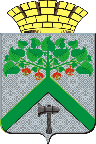 Финансовое управление АДМИНИСТРАЦИИВерхнесалдинскоГО городскоГО  округАПРИКАЗот    28  сентября  2020 г.							                        №  118г. Верхняя СалдаО перечне и кодах  целевых статей расходов, относящихся к бюджету Верхнесалдинского городского округаНа основании пункта 4 статьи 21 Бюджетного кодекса Российской Федерации, в целях исполнения бюджета Верхнесалдинского городского округа на 2020 год и плановый период 2021-2022 годов приказываю:1. В Перечень и коды целевых статей расходов бюджета Верхнесалдинского городского округа, утвержденные приказом Финансового управления   администрации Верхнесалдинского городского округа от 13.11.2019 № 99 «О перечне и кодах  целевых статей расходов, относящихся к бюджету Верхнесалдинского городского округа»  (с   изменениями  от 23.01.2020 № 6, от 05.02.2020 № 13, от 17.03.2020 № 27, от 25.03.2020 № 29, от 14.04.2020 № 36, от 21.05.2020№ 61, от 13.07.2020 № 85,  от 24.07.2020№ 91, от 04.09.2020 № 108, от 14.09.2020 № 111),  внести следующие изменения:1) добавить  строку   164-1  следующего содержания:2. Разместить настоящий приказ на официальном сайте Верхнесалдинского городского округа http://v-salda.ru.3. Контроль исполнения настоящего приказа оставляю за собой.И.о. нальника  Финансового управления   администрации Верхнесалдинского городского округа                                                                         Л.А. Измоденова164-1.11 113 28000Проведение аварийно-восстановительных работ на участке теплосети в районе ДК им. Г.Д. Агаркова (ул. Энгельса, д.32), находящегося в границе ответственности  МАУК «Центр культуры, досуга и кино»